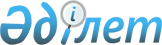 О проекте Указа Президента Республики Казахстан "О внесении дополнения в Указ Президента Республики Казахстан от 29 января 2001 года N 543"Постановление Правительства Республики Казахстан от 14 ноября 2003 года N 1149      Правительство Республики Казахстан постановляет: 

      Внести на рассмотрение Президента Республики Казахстан проект Указа Президента Республики Казахстан "О внесении дополнения в Указ Президента Республики Казахстан от 29 января 2001 года N 543".       Премьер-Министр 

      Республики Казахстан Проект      

Указ 

Президента Республики Казахстан  

О внесении дополнения в Указ Президента 

Республики Казахстан от 29 января 2001 года N 543       В соответствии с Земельным кодексом Республики Казахстан от 20 июня 2003 года и в целях уточнения источников формирования Национального фонда Республики Казахстан постановляю: 

      1. Внести в Указ Президента Республики Казахстан от 29 января 2001 года N 543 "О некоторых вопросах Национального фонда Республики Казахстан" (САПП Республики Казахстан, 2001 г., N 4-5, ст. 42; 2003 г., N 6, ст. 60), следующее дополнение: 

      в Правилах формирования и использования Национального фонда Республики Казахстан, утвержденных вышеназванным Указом: 

      пункт 7 дополнить подпунктом 1-1) следующего содержания: 

      "1-1) средства, поступающие от продажи государством земельных участков сельскохозяйственного назначения в частную собственность;". 

      2. Настоящий Указ вступает в силу со дня подписания.       Президент 

      Республики Казахстан 
					© 2012. РГП на ПХВ «Институт законодательства и правовой информации Республики Казахстан» Министерства юстиции Республики Казахстан
				